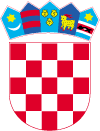          REPUBLIKA    HRVATSKAPOŽEŠKO - SLAVONSKA ŽUPANIJA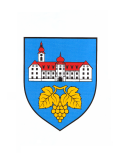       GRAD KUTJEVO    GRADONAČELNIKKLASA: 810-01/18-01/02URBROJ: 2177/06-03/1-18-1Kutjevo, 23. siječnja 2018.Na temelju članka 17. stavak 3. podstavak 7. Zakona o sustavu civilne zaštite („Narodne novine“ broj 82/15), članka 7. stavak 2. i stavak 3. Pravilnika o smjernicama za izradu procjena rizika od katastrofa i velikih nesreća za područje Republike Hrvatske i jedinica lokalne i područne (regionalne) samouprave („Narodne novine“ broj 65/16), Smjernica za izradu procjene rizika za područje Požeško slavonske županije (KLASA: 810-03/17-01/1, URBROJ: 2177/1-06-06/l -l 7-l od 4. veljače 2017. godine), te članka 46. Statuta Grada Kutjeva („Službeni glasnik Grada Kutjeva“ br. 4/09, 2/13, 8/13), gradonačelnik Grada Kutjeva donosiODLUKUo izradi Procjene rizika od velikih nesreća za područje Grada KutjevaČlanak 1.	Ovom Odlukom uređuje se postupak izrade Procjene rizika od velikih nesreća za područje Grada Kutjeva, osnivanje radna skupina za izradu Procjene rizika od velikih nesreća  te se određuje konzultant iz prve grupe stručnih poslova u području planiranja civilne zaštite.	Procjena rizika od velikih nesreća za područje Grada Kutjeva izrađuje se na temelju Smjernica za izradu procjene rizika za područje Požeško slavonske županije, te će se koristiti kao podloga za planiranje i izradu projekata u cilju smanjenja rizika od katastrofa te provođenju ciljanih preventivnih mjera. 	Postupak izrade Procjene obuhvaća pripremu metodologije za izradu Procjene, uputa i obrazaca za izradu svakog pojedinog scenarija kao podloga za identifikaciju, analizu, evaluaciju te izradu matrica i karata rizika te pregled i odobravanje Procjene.Članak 2.	Za izradu Procjene rizika od velikih nesreća za područje Grada Kutjeva osniva se radna skupina. 	Radna skupina je dužna obavljati organizacijske, operativne, stručne, administrativne i tehničke poslove potrebne za izradu Procjene.	Radnu skupinu osnovat će gradonačelnik Grada Kutjeva posebnom Odlukom.Članak 3.	Određuje se IN konzalting d.o.o. iz Slavonskog Broda, Baranjska 18, kao konzultant iz prve grupe stručnih poslova u području planiranja civilne zaštite, tijekom izrade Procjene rizika.Članak 4.	U grupi rizika obuhvaćenih Smjernicama za izradu procjene rizika na području Požeško-slavonske županije kao prioritetne smatraju se slijedeće prijetnje:	- poplava, 	- potres,	- ekstremne temperature,	- epidemije i pandemije.Članak 5.	Voditelj radne skupine dostavlja Prijedlog procjene glavnom koordinatoru koji dostavlja Gradskom vijeću prijedlog procjene rizika na donošenje.	Voditelj radne skupine, nakon donošenja Procjene, nastavlja s praćenjem događaja i kretanja od značaja za procjenjivanje rizika iz područja nadležnosti te o promjenama, jedan puta godišnje ili po potrebi izvješćuje glavnog koordinatora.	Radna skupina za izradu Procjene predlaže glavnom koordinatoru pokretanje postupaka izmjena i dopuna Procjene, odnosno ažuriranja Procjene.	Procjena rizika od velikih nesreća izrađuje se najmanje jednom u tri godine te usklađivanje i usvajanje mora provesti do kraja mjeseca ožujka u svakom trogodišnjem ciklusu.	Procjena rizika od velikih nesreća za područje Grada Kutjeva može se izrađivati i češće, ukoliko u trogodišnjem periodu nastupi značajna promjena ulaznih parametara u korištenim scenarijima i postupcima analiziranja rizika ili ako se prepozna nova prijetnja.Članak 6.	Danom stupanjem na snagu ove Odluke prestaje vrijediti Odluka o postupku izrade Procjene rizika od velikih nesreća za područje Grada Kutjeva („Službenom glasniku Grada Kutjeva“ broj 9/17).Članak 7.	Ova Odluka stupa na snagu danom donošenja i ima se objaviti u „Službenom glasniku Grada Kutjeva“.									GRADONAČELNIK								          Josip Budimir, mag.oec.DOSTAVITI:1. JUO -03/1, -03/22. Službeni glasnik i web stranica grada3. Pismohrana